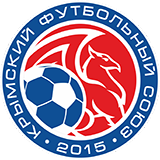 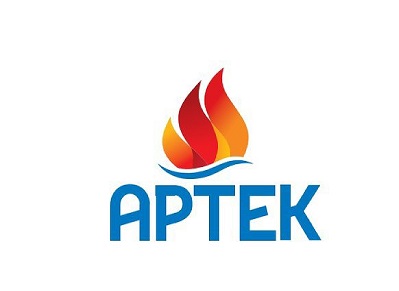 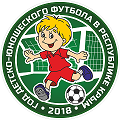 Расписание                                                                                                                                                                                                         Международного детско-юношеского турнира                                                                                                                                        «Кубок Артека 2018»                                                                                                                                                                                        по футболу среди команд 2005 г.                                                                                              Началоигры А-группаА-группаА-группаНачалоигрыБ-группаБ-группаБ-группа29.04.09.30ФК«Кубань»                                г. Краснодар2-2ФК«Спартак»                  г.Ташкент29.0415.00ФК «Локомотив»     г.Москва1-0ФК «Мастер-Сатурн» г.Егорьевск Россия29.0411.00ФК«Спартак»                г.Москва3-2ФК»Ростов»                                 г.Ростов на Дону29.0416.30Сборная Крыма3-0ФК «Чемпион»      г.Тараклия    Молдова30.0415.00ФК«Спартак»                г.Москва3-0ФК«Кубань»                                г. Краснодар30.0409.30Сборная Крыма2-6ФК «Локомотив»             г.Москва30.0416.30ФК«Спартак»                  г.Ташкент0-3ФК»Ростов»                                 г.Ростов на Дону30.0411.00ФК «Мастер-Сатурн» г.Егорьевск Россия4-0ФК «Чемпион»      г.Тараклия    Молдова01.0509.30ФК«Кубань»                                г. КраснодарФК»Ростов»                                 г.Ростов на Дону01.0515.00ФК «Мастер-Сатурн» г.Егорьевск РоссияСборная Крыма01.0511.00ФК«Спартак»                  г.Ташкент«ФК«Спартак»                г.Москва01.0516.30ФК «Локомотив»     г.МоскваФК «Чемпион»      г.Тараклия    Молдова№Название командыВНПМз-МпРО№Название командыВНПМз-МпРО1ФК«Спартак»                 г.Москва2006-2461ФК «Локомотив»     г.Москва2007-2562ФК»Ростов»                         г.Ростов на Дону1015-3232ФК «Мастер-Сатурн» г.Егорьевск Россия1014-1333ФК«Спартак»               г.Ташкент0112-5-313Сборная Крыма 1015-6-134ФК«Кубань»                                г. Краснодар0112-5-314ФК «Чемпион»      г.Тараклия    Молдова0020-7-70